MINISTERUL MEDIULUI, APELOR ŞI PĂDURILOR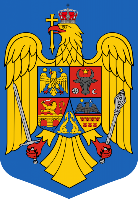 ORDINNr.  .……. din …..……..  2022privind modificarea anexei la Ordinul ministrului mediului, apelor și pădurilor nr. 2366/2022 pentru aprobarea Ghidului specific privind regulile și condițiile aplicabile finanțării din fondurile europene aferente Planului național de redresare și reziliență în cadrul apelului de proiecte PNRR/2022/C3/S/I.1.B, pentru subinvestiția I1.B. „Construirea de insule ecologice digitalizate”, investiția I1. „Dezvoltarea, modernizarea și completarea sistemelor de management integrat al deșeurilor municipale la nivel de județ sau la nivel de orașe/comune”, componenta 3. Managementul deșeurilor Având în vedere: Referatul de aprobare nr. DGPNRR/51704/22.11.2022 al Direcției Generale Planul Național de Redresare și Reziliență,În baza prevederilor:Acordului de finanțare privind implementarea reformelor și/sau investițiilor finanțate prin Planul național de redresare și reziliență nr. 26595/08.03.2022, încheiat între Ministerul Investițiilor și Proiectelor Europene și Ministerul Mediului, Apelor și Pădurilor;Regulamentului (UE) 2021/241 al Parlamentului European și al Consiliului din 12 februarie 2021 de instituire a Mecanismului de redresare și  reziliență;Deciziei de punere în aplicare a Consiliului de aprobare a evaluării planului de redresare și reziliență al României din data de 03 noiembrie 2021 (CID);Regulamentului (UE) 2020/2094 al Consiliului din 14 decembrie 2020 de instituire a unui instrument de redresare al Uniunii Europene pentru a sprijini redresarea în urma crizei provocate de COVID-19;Regulamentului (UE) 2021/240 al Parlamentului European și al Consiliului din 10 februarie 2021 de instituire a unui Instrument de sprijin tehnic;Ordonanţei de urgență a Guvernului nr. 155/2020 privind unele măsuri pentru elaborarea Planului naţional de redresare şi rezilienţă necesar României pentru accesarea de fonduri externe rambursabile şi nerambursabile în cadrul Mecanismului de redresare şi rezilienţă, aprobată prin Legea nr. 230/2021, cu modificările și completările ulterioare;Ordonanţei de urgență a Guvernului nr. 124/2021 privind stabilirea cadrului instituţional și financiar pentru gestionarea  fondurilor europene alocate României prin Mecanismul de redresare şi rezilienţă precum şi pentru modificarea și completarea Ordonanței de urgență a Guvernului nr. 155/2020 privind unele măsuri pentru elaborarea Planului naţional de redresare şi rezilienţă necesar României pentru accesarea de fonduri externe rambursabile şi nerambursabile în cadrul Mecanismului de redresare şi rezilienţă, aprobată cu modificări și completări prin Legea nr.  178/2022, cu modificările și completările ulterioare;Hotărârii Guvernului nr. 209/2022 pentru aprobarea Normelor metodologice de aplicare a prevederilor Ordonanţei de urgență a Guvernului nr. 124/2021 privind stabilirea cadrului instituţional și financiar pentru gestionarea  fondurilor europene alocate României prin Mecanismul de redresare şi rezilienţă, precum şi pentru modificarea și completarea Ordonanței de urgență a Guvernului nr. 155/2020 privind unele măsuri pentru elaborarea Planului naţional de redresare şi rezilienţă necesar României pentru accesarea de fonduri externe rambursabile şi nerambursabile în cadrul Mecanismului de redresare şi rezilienţă;art. 1 alin. (15) din Hotărârea Guvernului nr. 43/2020 privind organizarea şi funcţionarea Ministerului Mediului, Apelor și Pădurilor, cu modificările și completările ulterioare,În temeiul prevederilor: art. 57 alin. (1), (4) și (5) din Ordonanța de urgență a Guvernului nr. 57/2019 privind Codul administrativ, cu modificările și completările ulterioare,art. 13 alin. (4) din Hotărârea Guvernului nr. 43/2020 privind organizarea şi funcţionarea Ministerului Mediului, Apelor și Pădurilor, cu modificările și completările ulterioare, ministrul mediului, apelor și pădurilor emite următorulO R D I N :Art. I. – Anexa la Ordinul ministrului mediului, apelor și pădurilor nr. 2.366/2022 pentru aprobarea Ghidului specific privind regulile și condițiile aplicabile finanțării din fondurile europene aferente Planului național de redresare și reziliență în cadrul apelului de proiecte PNRR/2022/C3/S/I.1.B, pentru subinvestiția I1.B. „Construirea de insule ecologice digitalizate”, investiția I1. „Dezvoltarea, modernizarea și completarea sistemelor de management integrat al deșeurilor municipale la nivel de județ sau la nivel de orașe/comune”, componenta 3. Managementul deșeurilor, publicat în Monitorul Oficial al României, Partea I, nr. 901 din 13 septembrie 2022,  se modifică după cum urmează:La capitolul 1 ”Informații obiectiv de investiții”, secțiunea 1.5 ”Alocarea apelului de proiecte”, subsecțiunea 1.5.2. “Alocarea financiară în funcție de investiție” se modifică și va avea următorul cuprins:	,, 1.5.2. Alocarea financiară în funcție de investițieBugetul alocat programului va fi divizat în funcție de tipul investiției pentru lucrările destinate construirii și operaționalizării de insule ecologice digitalizate (ansamblu de containere digitalizate pentru colectarea separată de deșeuri menajere) aleasă de solicitant, după cum urmează: Insule supraterane încasetate cu containere de 1.1 metri cubi:  alocare 57.298.996,94 Euro, echivalent a 281.882.415,45 lei (aprox. 5.729 insule ecologice digitalizate);Insule supraterane cu containere individuale: alocare: 134.031.003,06 Euro, echivalent a 659.365.519,55 lei (aprox. 7.054 insule ecologice digitalizate);Insule subterane cu containere individuale: alocare: 68.800.000 Euro, echivalent a 338.461.600 lei (aprox. 1.376 insule ecologice digitalizate). Cursul valutar utilizat este cursul InforEuro aferent lunii mai 2021 de 1 euro = 4.9195 lei, valabil la data de 31.05.2021.”Art. II. - Prezentul ordin se publică în Monitorul Oficial al României, Partea I.MINISTRUL MEDIULUI, APELOR ȘI PĂDURILOR    Barna TÁNCZOSAvizat: Secretar de StatRóbert-Eugen SZÉPSecretar General Corvin NEDELCUSecretar General Adjunct  				Secretar General AdjunctTeodor DULCEAȚĂ				  Mihaiela FRĂSINEANUDirecția Generală Resurse Umane, Juridică și Relația cu ParlamentulCristina Elena DUMITRESCU, Director generalDirecția Generală Deșeuri și Situri ContaminateCosmin TEODORU, Director generalDirecția Generală  Planul Național de Redresare și ReziliențăGeorge TURTOI, Director general Întocmit: Ana-Luiza DOMNIȚEANU                 consilier juridic, Biroul Juridic și Soluționare Contestații, DGPNRR